Colegiul Tehnic T.F.,,Anghel Saligny’’ - SimeriaProf. Cosma Teodora                                                      Noțiunea de logaritm; proprietăți ale logaritmilor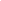 Definiție a>0,b>0; x este soluția unică a ecuației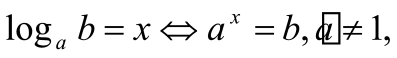 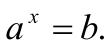 Notații: 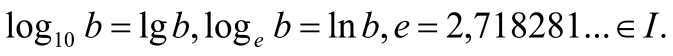 Proprietăți: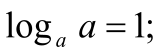 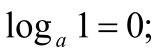 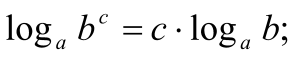 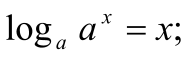 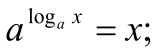 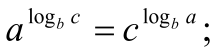 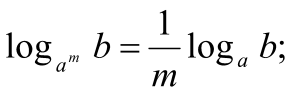 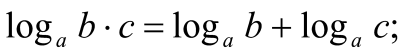 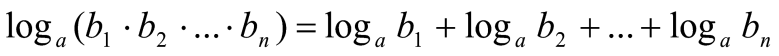 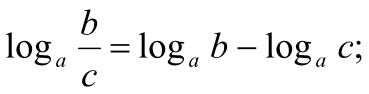 Formule pentru schimbarea bazei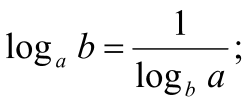 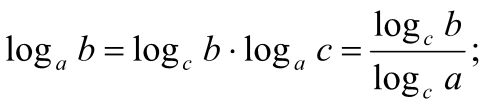 Semnul logaritmului > 0 sau 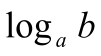 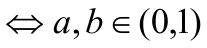 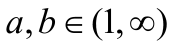  < 0 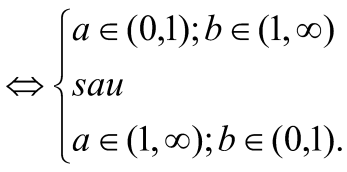 Compararea logaritmilor0<a<1:    > b < c;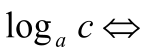 1<a:        > b > c.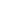 1. Stabiliți domeniul de definiție al logaritmilor:a)  b) c) .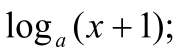 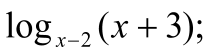 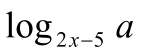 2. Calculați:a) 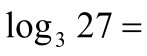 b)  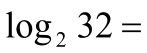 c) 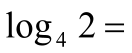 d) 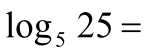 e) 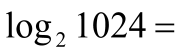 f) 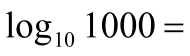 g) 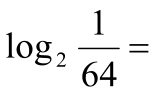 h) 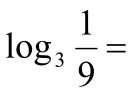 i) 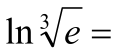 j) 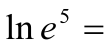 k)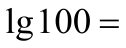 l) 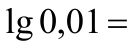 m) 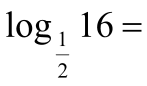 n) 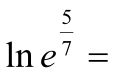 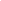 o) 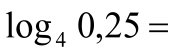 p) 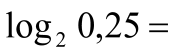 3. Determinați xR știind că: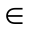 a) 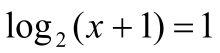 b) 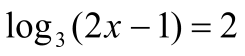 c) 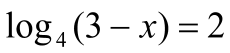 d) 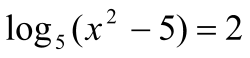 e) 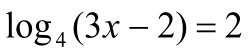 f) 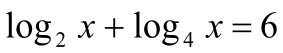 g) 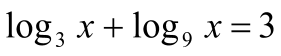 h) 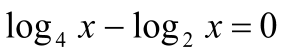 i) 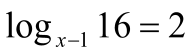 